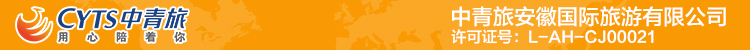 4月份-湘遇碧桂园行程单张家界国家森林公园（金鞭溪、百龙天梯、袁家界、天子山、天子山土豪金索道） 凤凰古城（住一晚）、湘西苗寨、必看晚会《魅力湘西》 张家界天门山国家森林公园（玻璃栈道、天门洞、公路奇观）、 土司王府、宝峰湖双动品质5日游行程安排费用说明购物点自费点其他说明产品编号SP20240413出发地安徽省-合肥市目的地湖南省-张家界市行程天数5去程交通动车返程交通动车参考航班无无无无无产品亮点精华景点 一网打尽精华景点 一网打尽精华景点 一网打尽精华景点 一网打尽精华景点 一网打尽产品介绍时间时间时间时间时间D1D1行程详情合肥南-荆州-荆州古城-慈利合肥南乘动车赴荆州（具体车次以实际出票为准），导游接团，后途径【荆州古城】，又名江陵城，是中国历史文化名城之一。有保存较完好的荆州古城墙，城内东西直径3.75公里，南北直径1.2公里，面积4.5平方公里，城墙周长10.5公里，高8.83米，共六座城门，每座城门上均建有城楼。荆州古城墙始建于春秋战国时期，曾是楚国的官船码头和渚宫，后成为江陵县治所，出现了最初城廓。经过三百五十多年的风雨，现存的古城墙大部分为明末清初建筑。现耸立在人们眼前的雄伟砖城，为明清两代所修造。砖城逶迤挺拔、完整而又坚固，是我国府城中保存最为完好的古城垣。用餐早餐：X     午餐：X     晚餐：X   住宿荆州D2D2行程详情张家界国家森林公园-宝峰湖-晚会《魅力湘西》★ 早餐后BUS赴【张家界国家森林公园】（景区环保车已含）中国第一个国家森林公园，世界地质公园，世界纯自然遗产；武陵源门票站乘坐景区环保车；后游览 【金鞭溪】精华部分水绕四门，金鞭溪是天然形成的一条美丽的溪流，因金鞭岩而得名。溪水弯弯曲曲自西向东流去，即使久旱，也不会断流。走近金鞭溪，满目青翠，连衣服都映成了淡淡的绿色。后乘百龙天梯游览【袁家界风景区】游览世界上最高，垂直高差357米的天然自生桥--天下第一桥上漫步行走，近距离体验电影《阿凡达》中潘多拉星球“悬浮山”的主峰—哈利路亚山的原型—乾坤柱的神奇，迷魂台等景。后乘坐环保车到【天子山】:在山顶俯瞰群峰，观西海全景、贺龙公园、仙女献花、御笔峰等，乘天子山“土豪金索道”下山。用餐早餐：√     午餐：X     晚餐：√   住宿张家界D3D3行程详情湖南印象-天门山-玻璃栈道-凤凰古城★ 早餐后参观【湖南印象】土特产超市，给亲朋好友带回一份湘西的礼物！！用餐早餐：√     午餐：√     晚餐：X   住宿凤凰古城D4D4行程详情湘西苗寨-72奇楼-慈利★早餐后乘BUS前往湘西千户苗寨【湘西苗寨】这里是原始苗寨人的古老集聚地、走进曾经的‘竿子营古苗寨、古老的营房、烽火台流淌着历史的沧桑、苗人的巫攤文化神技更会让您瞠目结舌、欢歌笑语、对酒当歌、不是家乡、胜似家乡。 用餐早餐：√     午餐：√     晚餐：X   住宿张家界或慈利D5D5行程详情慈利-汉口-合肥★ 早餐后车赴汉口（具体车次以实际出票为准），乘动车返回。用餐早餐：√     午餐：X     晚餐：X   住宿温馨的家费用包含1、门票	张家界国家森林公园+环保车、天门山国家森林公园+索道+扶梯+鞋套、凤凰古城接驳车、湘西苗寨、72奇楼、晚会《魅力湘西》、宝峰湖+游船1、门票	张家界国家森林公园+环保车、天门山国家森林公园+索道+扶梯+鞋套、凤凰古城接驳车、湘西苗寨、72奇楼、晚会《魅力湘西》、宝峰湖+游船1、门票	张家界国家森林公园+环保车、天门山国家森林公园+索道+扶梯+鞋套、凤凰古城接驳车、湘西苗寨、72奇楼、晚会《魅力湘西》、宝峰湖+游船费用不包含1、百龙天梯单程65/人（1.2以上-18周岁以下/60周岁以上33元/人）1、百龙天梯单程65/人（1.2以上-18周岁以下/60周岁以上33元/人）1、百龙天梯单程65/人（1.2以上-18周岁以下/60周岁以上33元/人）项目类型描述停留时间参考价格张家界特产超市120 分钟¥ 1,000.00湘西苗寨（景区中有购物的地方）景区游览+景区购物合计约4小时240 分钟¥ 500.0072奇楼（景区中有购物的地方）景区游览+景区购物合计约4小时240 分钟¥ 500.00项目类型描述停留时间参考价格景区索道1、百龙天梯单程65/人（1.2以上-18周岁以下/60周岁以上33元/人）10 分钟¥ 137.00预订须知1、张家界景区为特级 防火区，请提醒客人在景区内严禁吸烟(除定点吸烟室外)；温馨提示1、张家界景区为特级 防火区，请提醒客人在景区内严禁吸烟(除定点吸烟室外)；退改规则以旅游合同约定为准，如按约定比例扣除的必要的费用低于实际发生的费用，旅游者按照实际发生的费用支付。保险信息《中国公民国内旅游文明行为公约》